Załącznik Nr 4a ………………………………       /pieczęć Wykonawcy/Oświadczenie Wykonawcyo braku przynależności do jakiejkolwiek grupy kapitałowejNa potrzeby postępowania o udzielenie zamówienia publicznego pn.: „Budowa drogi dojazdowej 12 KDD na terenie Centrum w Kobylanach” składając ofertę oświadczam, co następuje:OŚWIADCZENIE WYKONAWCY Zgodnie z zapisem SIWZ rozdział VI dział B pkt 3 oświadczam (y):           nie należę do żadnej grupy kapitałowej w rozumieniu ustawy z dnia 16 lutego 2007 r. o ochronie konkurencji i konsumentów (Dz.U. z 2019 r. poz. 369 z późn. zm.) *.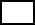    należę do grupy kapitałowej w rozumieniu ustawy z dnia 16 lutego 2007 r. o ochronie konkurencji i konsumentów i złożę stosowne oświadczenie po uzyskaniu informacji, o której mowa w art. 86 ust. 5 (Dz.U. z 2019 r. poz. 369 z późn. zm.)*.*właściwe zaznaczyćOŚWIADCZENIE DOTYCZĄCE PODANYCH INFORMACJIOświadczam, że wszystkie informacje podane w powyższym oświadczeniu są aktualne 
i zgodne z prawdą oraz zostały przedstawione z pełną świadomością konsekwencji wprowadzenia Zamawiającego w błąd przy przedstawianiu informacji. ………(miejscowość),  dnia …………………… r.……………………………………………………(podpis Wykonawcy/Pełnomocnika)